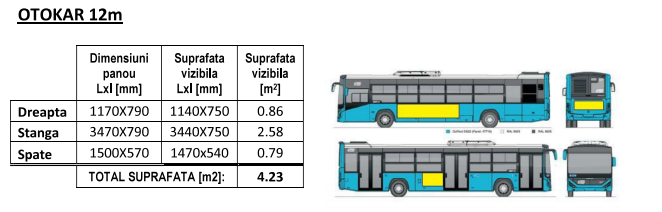 ANEXA 2